INDICAÇÃO Nº 6079/2017Sugere ao Poder Executivo Municipal operação “tapa-buracos” na Rua João Benedito de Oliveira esquina com a Rua Francisco Pinhanelli Neto, no bairro Residencial Furlan. Excelentíssimo Senhor Prefeito Municipal, Nos termos do Art. 108 do Regimento Interno desta Casa de Leis, dirijo-me a Vossa Excelência para sugerir que, por intermédio do Setor competente, seja executada operação “tapa-buracos” na Rua João Benedito de Oliveira esquina com a Rua Francisco Pinhanelli Neto, no bairro Residencial Furlan, neste município. 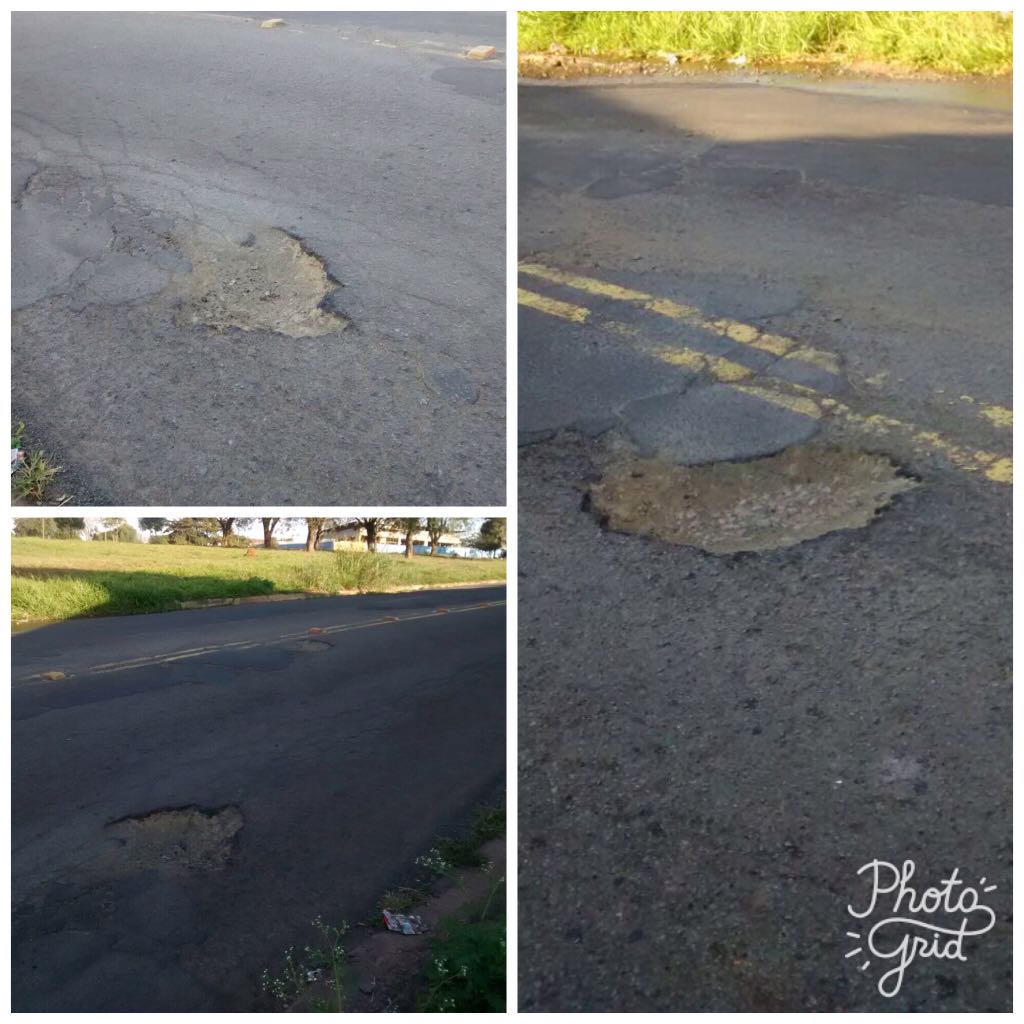 Justificativa:Conforme foto acima, este vereador pôde constatar o estado de degradação da malha asfáltica da referida via pública, fato este que prejudica as condições de tráfego e potencializa a ocorrência de avarias em veículos, o que vem trazendo transtornos aos motoristas que trafegam pelo local.Este não é um pedido somente deste vereador mais também de todos os moradores do referido bairro que pede URGÊNCIA no atendimento dessa solicitação.Plenário “Dr. Tancredo Neves”, em 21 de julho de 2.017.JESUS VENDEDOR-Vereador / Vice Presidente-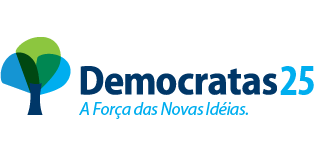 